Impact Story*Please narrate your impact story here.What is an Impact Story? by Keela – “Rather than just explaining what your organization does, which can be a little…dry, an impact story uses a real narrative, featuring actual people and events, to make an emotional connection between your audience and the valuable work that you do.  You can type out an impact story in blog posts or in an email, share it on social media channels, record a video, put together a photo essay, whatever your imagination can come up with—they all count as impact stories and they’re going to turn potential donors into lifelong supporters if you do it right”.Example of impact stories by the Bridgespan Group:1. Harlem Children's Zone: Doing “Whatever it Takes” to Help Young Peoplehttps://www.bridgespan.org/stories-of-impact/stories/harlem-childrens-zone2. Youth Villages: Radically Transforming the Child Welfare Landscapehttps://www.bridgespan.org/stories-of-impact/stories/youth-villages3. Memphis "Teacher Town": Collaborating to Improve Low-Performing Schoolshttps://www.bridgespan.org/stories-of-impact/stories/memphis-teacher-townLogic model: Pathway to impact*Please fill in the box anything related information to your project.   -Inputs, activities, and outputs – within researcher control  -Short-term, intermediate, long-term outcomes, and impact – beyond researcher controlI hereby certify the details and information as well as documents provided with this report are complete, correct, and accurate. I also understand that any wilful dishonesty by means that any information is found to be false or untrue or misleading or misrepresenting, I am aware I may be held liable for it.Project Leader signature,…………………………………………Name:Position:Official stamp:Date:Please (√) supporting documents as listed below as proof of project achivement and please provide the documents when submitting with this report. Link of proof can be provided in a separate file. 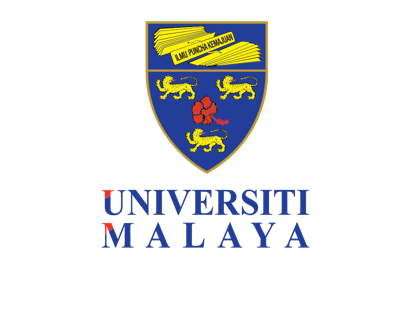 PROGRESS REPORT LAPORAN KEMAJUAN       One (1) softcopy of this form in word and pdf format must be submitted to UMCares email:Satu(1) salinan dalam format word dan pdf hendaklah dihantar ke emel UMCares:  umcares@um.edu.my [Please note that INCOMPLETE FORM will not be processed]                                         [Borang yang TIDAK LENGKAP tidak akan diproses]SECTION 1: PROJECT DETAILS AND PROGRESSAPROJECT INFORMATION*Please fill up this section in capital letters except for email addresses.PROJECT INFORMATION*Please fill up this section in capital letters except for email addresses.PROJECT INFORMATION*Please fill up this section in capital letters except for email addresses.PROJECT INFORMATION*Please fill up this section in capital letters except for email addresses.PROJECT INFORMATION*Please fill up this section in capital letters except for email addresses.PROJECT INFORMATION*Please fill up this section in capital letters except for email addresses.PROJECT INFORMATION*Please fill up this section in capital letters except for email addresses.1PROJECT TITLE2PROJECT CODE (GRANT NUMBER)CECECommunity EngagementCommunity Engagement2PROJECT CODE (GRANT NUMBER)LLLLLiving LabLiving Lab2PROJECT CODE (GRANT NUMBER)KSKSKelab SahabatKelab Sahabat2PROJECT CODE (GRANT NUMBER)NLPNLPNadi Lembah PantaiNadi Lembah Pantai2PROJECT CODE (GRANT NUMBER)PVUPVUPrivate FundPrivate Fund2PROJECT CODE (GRANT NUMBER)PMFPMFPartnership Matching FundPartnership Matching Fund3PROJECT EXECUTION PERIODStart Date                                            Start Date                                            Start Date                                            Start Date                                            3PROJECT EXECUTION PERIODEnd DateEnd DateEnd DateEnd Date3PROJECT EXECUTION PERIODDuration (month)Duration (month)Duration (month)Duration (month)4PROJECT ACTIVITY AND BUDGET Project Activity Project Activity Project Activity Project Activity Project Budget Project Budget 4PROJECT ACTIVITY AND BUDGET No. of activity conductedNo. of activity conductedNo. of activity conductedAmount of budget spent (RM)4PROJECT ACTIVITY AND BUDGET Percentage of progress (%)Percentage of progress (%)Percentage of progress (%)Percentage of budget spent (%)5BENEFITED COMMUNITYNo.Community NameCommunity NameCommunity NameCommunity Address and ContactCommunity Address and Contact5BENEFITED COMMUNITY5BENEFITED COMMUNITY5BENEFITED COMMUNITYBPROJECT LEADER AND MEMBER(S) INFORMATIONPROJECT LEADER AND MEMBER(S) INFORMATIONPROJECT LEADER AND MEMBER(S) INFORMATIONPROJECT LEADER AND MEMBER(S) INFORMATIONPROJECT LEADER AND MEMBER(S) INFORMATION1PROJECT LEADERProject Leader Full Name (with position title)Project Leader Full Name (with position title)Project Leader Full Name (with position title)Project Leader Full Name (with position title)1PROJECT LEADER1PROJECT LEADERUM Staff No.UM Staff No.UM Staff No.UM Staff No.1PROJECT LEADER2PROJECT LEADER POSITION3DEPARTMENT / CENTRE4FACULTY / PTj5CONTACT NO.Office No.Office No.Mobile No.Mobile No.5CONTACT NO.6EMAIL ADDRESS Official Email: Official Email: Official Email: Official Email: 6EMAIL ADDRESS Alternative Email:Alternative Email:Alternative Email:Alternative Email:7PROJECT MEMBER(S)No.Full Name (with title) and Staff No.DetailsDetails7PROJECT MEMBER(S)No.Full Name (with title) and Staff No.PositionAffiliation (Faculty / PTj)7PROJECT MEMBER(S)7PROJECT MEMBER(S)7PROJECT MEMBER(S)7PROJECT MEMBER(S)7PROJECT MEMBER(S)7PROJECT MEMBER(S)7PROJECT MEMBER(S)7PROJECT MEMBER(S)7PROJECT MEMBER(S) CBENEFITED COMMUNITY / VOLUNTEER RECORDBENEFITED COMMUNITY / VOLUNTEER RECORDBENEFITED COMMUNITY / VOLUNTEER RECORDBENEFITED COMMUNITY / VOLUNTEER RECORDBENEFITED COMMUNITY / VOLUNTEER RECORDNUMBER OF BENEFITED COMMUNITY / VOLUNTEER INVOLVED DURING THE PROGRAM*Please state role in each related box as community or volunteer.DPROJECT COLLABORATOR(S) CONTRIBUTIONPROJECT COLLABORATOR(S) CONTRIBUTIONPROJECT COLLABORATOR(S) CONTRIBUTIONPROJECT COLLABORATOR(S) CONTRIBUTIONPROJECT COLLABORATOR(S) CONTRIBUTIONCOLLABORATOR(S)*Please state equivalent / approximate value of contribution in RM.** Please state type of donation.Collaborator(s)*Please state the collaborator(s) nameContribution(s)Contribution(s)Contribution(s)COLLABORATOR(S)*Please state equivalent / approximate value of contribution in RM.** Please state type of donation.Collaborator(s)*Please state the collaborator(s) name*In KindMonetary (RM)**OthersCOLLABORATOR(S)*Please state equivalent / approximate value of contribution in RM.** Please state type of donation.Government:COLLABORATOR(S)*Please state equivalent / approximate value of contribution in RM.** Please state type of donation.Industry:COLLABORATOR(S)*Please state equivalent / approximate value of contribution in RM.** Please state type of donation.Civil Society:COLLABORATOR(S)*Please state equivalent / approximate value of contribution in RM.** Please state type of donation.University / Institutions of Learning:COLLABORATOR(S)*Please state equivalent / approximate value of contribution in RM.** Please state type of donation.NGO:SECTION 2: PROJECT MILESTONES NO.MILESTONES*It is compulsory to state which milestone that target project output(s)STATUSCompletedIn progressEXPECTED DATE OF COMPLETION123456SECTION 3: PROJECT ACTIVITIESNO.ACTIVITYACTIVITY DESCRIPTION*Please provide photos with caption for each activity as proofEXPECTED OUTCOMES*Please elaborate the change either in:a) Community knowledge, attitude, skills, and aspirationsb) Community practice, orc) Community empowerment123456SECTION 4: IMPACT STORY AND PATHWAY TO IMPACTSDGs:SDGs:SDGs:SDGs:Potential collaborators / stakeholders:Potential collaborators / stakeholders:Potential collaborators / stakeholders:Potential collaborators / stakeholders:Impact Statement(Issue to address)Input(Resources required for this project)Activities(Work done and plan to implement in this project)Output(Products resulting from this project)OutcomeOutcomeOutcomeImpact> 10 years(Transformative change on a large scale)Impact Statement(Issue to address)Input(Resources required for this project)Activities(Work done and plan to implement in this project)Output(Products resulting from this project)Short-term1 – 2 years(Changes you want to see right away / by end of this project)Intermediate3 – 6 years(Changes that may take a little longer to happen and necessary to achieve as longer-term outcomes)Long-term7 – 10 years(Changes that can take a long time such as a system change)Impact> 10 years(Transformative change on a large scale)Example: To maintain a sustainable livelihood of youth in Palma Resident through a strong foundation in social well-being.Example: - Funding from UMCares CE grant and funding from collaborator(s).- Youth community in Palma Resident- Meeting places: a) Community Hall.b) Recreational Parks.Example:- Recruiting and organising events.- Training in engagement facilitation.- Evaluating the engagement facilitation.Example:- Numbers of organising activities.- Number of youth community from Palma residents recruited.- Diversity of people participating.Example:- Increase in the youth knowledge regarding issues affecting youth community.- The youth are applying the skills learned from researcher project activities (by their own initiative).- Change in behaviour when facing the community issues.  Example:- Increased public awareness and participation (in the state) adapting the change with involvement of other stakeholders.Example:- Establishment of new system by local authority in addressing social well-being issue of youth community.Example:- Reduction in the youth community problem / cases as reported by the government and increase quality of equitable youth nationwide. SECTION 5: REPORT DECLARATIONSECRETARIAT SECTION (Only for UMCares use)   Verification:   Review:                __________________________________________________________________________________            __________________________________________________________________________________            __________________________________________________________________________________Signature: Date: Official Stamp:SUPPORTING DOCUMENTS CHECKLIST1Media coverage / Publication [COMPULSORY]:Media coverage / Publication [COMPULSORY]:Newspaper articles, MagazineMedia links, blogs Brochures2Project feedback [COMPULSORY]:Project feedback [COMPULSORY]:Completed Community Feedback Report Form (Version 1/2021)Completed Collaborator Feedbak Report Form (Version 1/2021)3Contribution / Funding [COMPULSORY if available and must be submitted with LAMPIRAN A]:Contribution / Funding [COMPULSORY if available and must be submitted with LAMPIRAN A]:RM - Copy of Bank Slip / Cek /  EFTIn KindGiftFacilitiesEquipment4Collaboration commitment with partners [COMPULSORY if available]:Collaboration commitment with partners [COMPULSORY if available]:MOA / MOU  / Certificate of Appreciation / Thank you letter / LOI /  LOC 5Project photos up to 5 high-resolution images with appropriate caption (softcopy) [COMPULSORY]:Project photos up to 5 high-resolution images with appropriate caption (softcopy) [COMPULSORY]: Photographs before, during and after the implementation of the community engagement project6Summary of the project [COMPULSORY]:Summary of the project [COMPULSORY]:Executive summary (Maximum 300 words)7     Additional request for promotional purposes [COMPULSORY]:7     Additional request for promotional purposes [COMPULSORY]:7     Additional request for promotional purposes [COMPULSORY]:A short video montage of footage or pictures before and after the implementation of projects / activities (Maximum four minutes)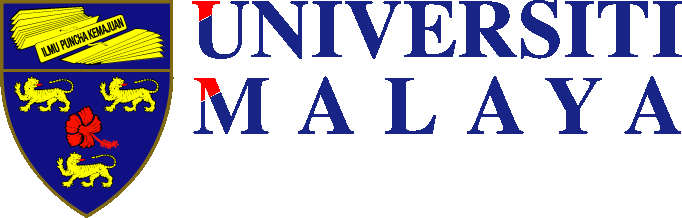   PUSAT JALINAN MASYARAKAT UNIVERSITI MALAYA (UMCares)   BORANG PENERIMAAN SUMBANGAN (BARANG / TUNAI / TAJAAN)CONTRIBUTION ACCEPTANCE FORM (GOODS / MONETARY / SPONSORSHIP)Nama / Name: Alamat / Address:No.Tel / Phone Number: Tujuan sumbangan / Purpose of Donation:Tarikh / Date: Bil.Barang / ItemKuantiti / QuantityHarga / Price (RM)Catatan / Remarks………………………………….Tandatangan Penyumbang Signature of DonorsNama / Name: Jawatan / Position: Tarikh / Date: …………………………………Tandatangan Ketua ProjekSignature of Project LeaderNama / Name: Jawatan / Position: Tarikh / Date: ………………………………………Tandatangan Pengarah UMCaresSignature of UMCares DirectorNama / Name:Jawatan / Position: Tarikh / Date: Nota / Note:Sila lampirkan surat tawaran / email / bukti bagi setiap sumbangan yang diterima.*Tindakan Ketua ProjekPlease attach offer letter / email / evidence for each donation received.*Action to be taken by project leader.